Supplementary sheetSupplementary figure 1: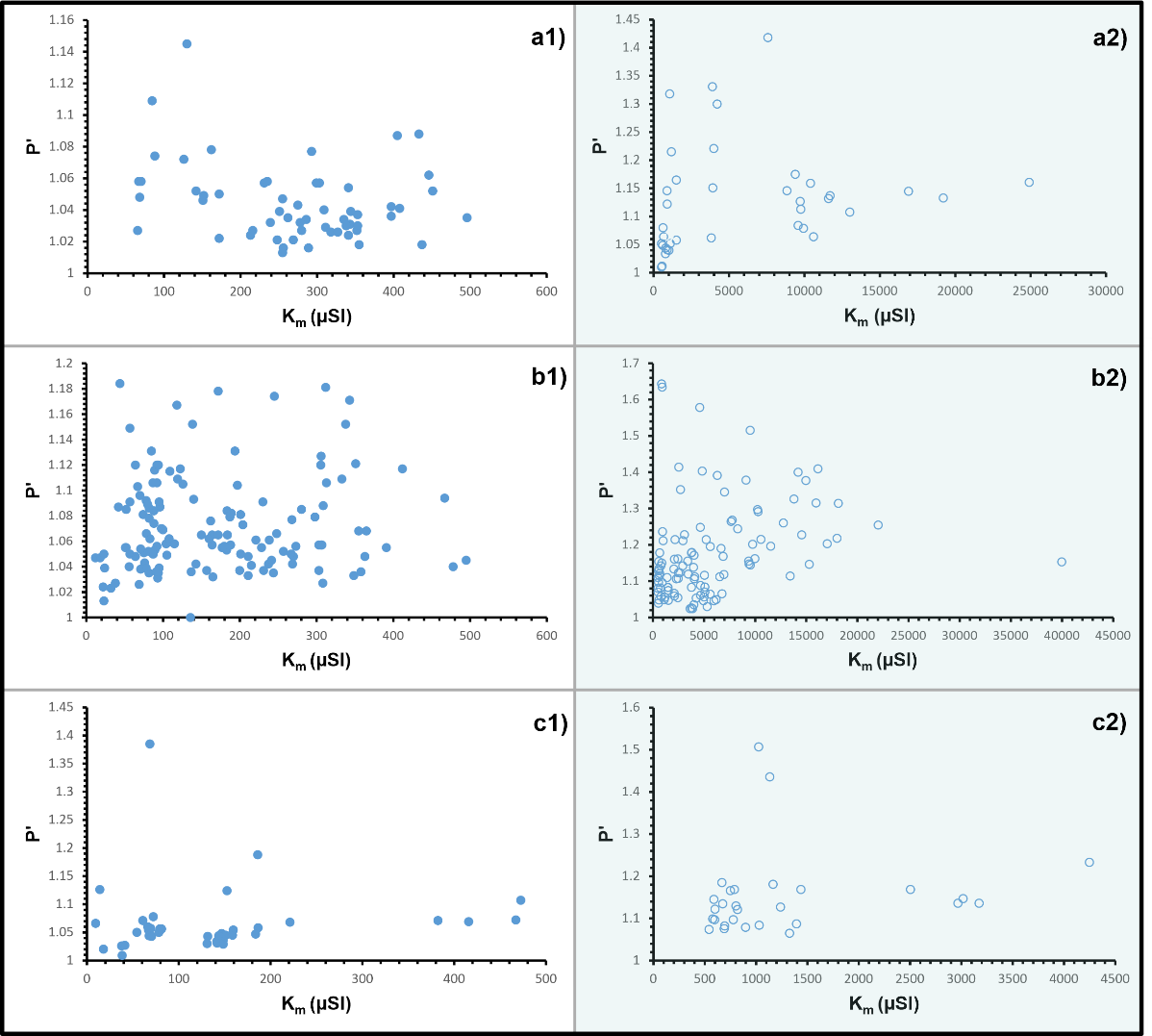 Supplementary figure 2: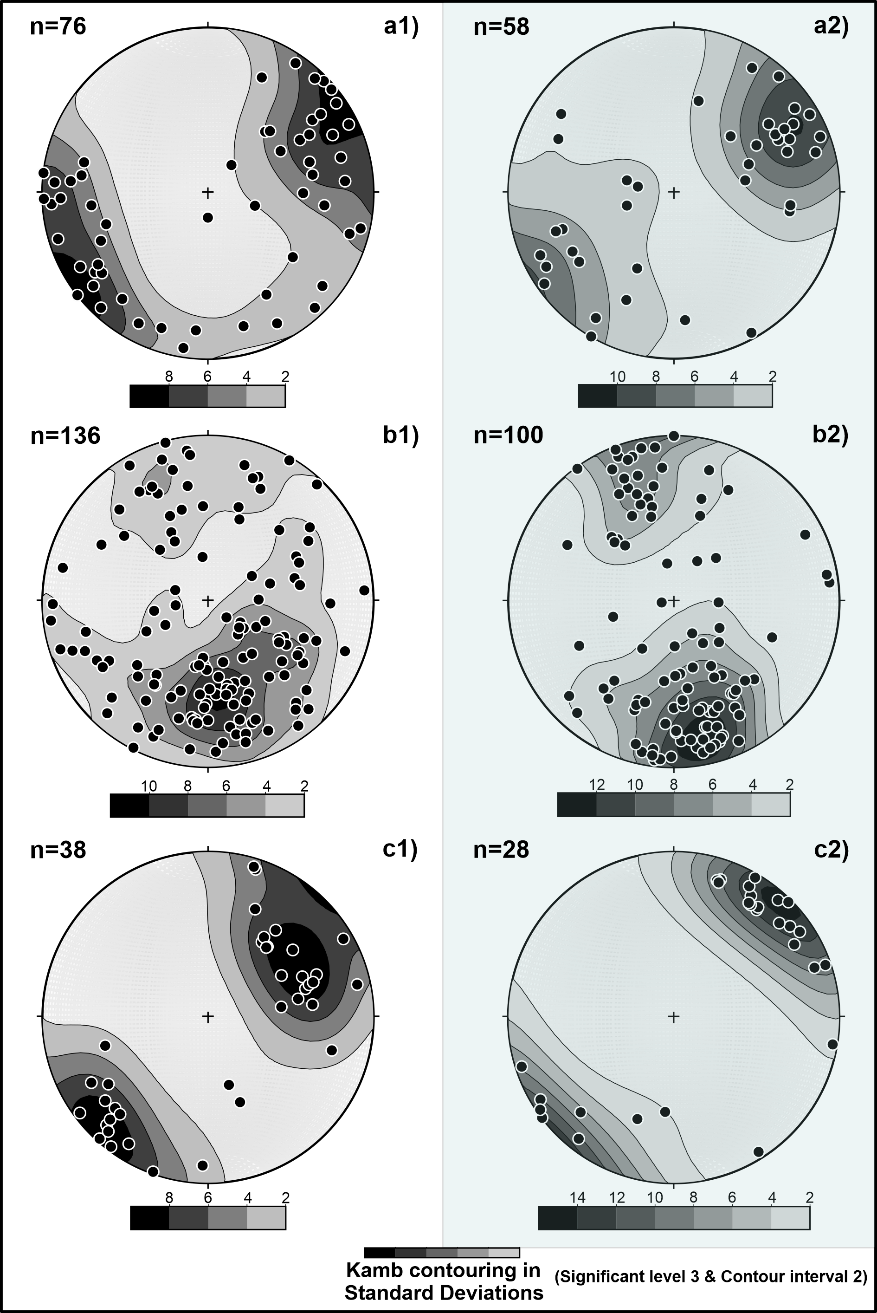 